Załącznik nr 18 do Regulaminu Konkursu – – Wzór wniosku o dofinansowanie projektu POWER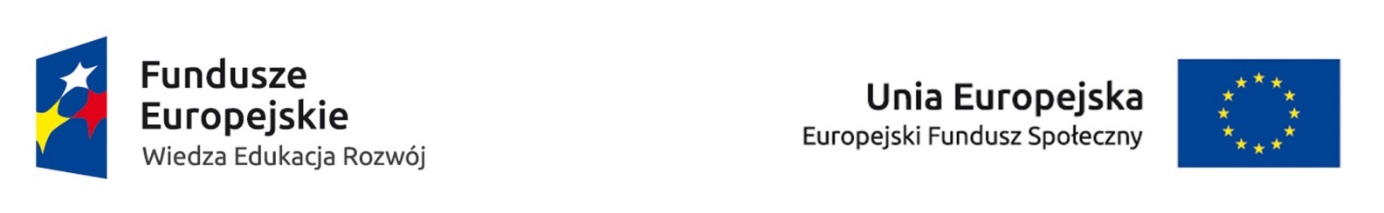 Informacje wypełniane przez instytucję przyjmującą wniosekData przyjęcia wniosku:Numer kancelaryjny wniosku:Numer wniosku w centralnym systemie informatycznym SL2014:Imię i nazwisko osoby przyjmującej wniosek:I. INFORMACJE O PROJEKCIE1.1 Numer i nazwa Osi priorytetowej: [wybór z listy]1.2 Numer i nazwa Działania: [wybór z listy]1.3 Numer i nazwa Poddziałania: [wybór z listy]1.4 Instytucja, w której wniosek zostanie złożony: [wybór z listy]1.5 Numer naboru:  [tekst]1.6 Tytuł projektu: [tekst]1.7 Okres realizacji projektu: od:       do:      [wybór dat z kalendarza]1.8 Obszar realizacji projektu: [wybór z listy - cała Polska, województwo, powiat, gmina]1.9 Projekt grantowy: [‘TAK’ – ‘NIE’]1.10 Projekt w ramach Inicjatywy na rzecz Zatrudnienia Ludzi Młodych [‘TAK’ – ‘NIE’]1.11 Projekt w ramach inżynierii finansowej: [‘TAK’ – ‘NIE’]II. WNIOSKODAWCA (BENEFICJENT) 2.1 Nazwa wnioskodawcy: [tekst]2.2 Forma prawna: [wybór z listy]2.3 Forma własności: [wybór z listy]2.4 NIP: [tekst oraz check-box: ‘PL’ – ‘Inny’]2.5 REGON: [tekst]2.6 Adres siedziby: 					Ulica:					Nr budynku:					Nr lokalu:                                                               Kod pocztowy: [tekst oraz check-box: ‘PL’ – ‘Inny’]					Miejscowość: 					Telefon:					Fax:                                                               Adres e-mail:                                                               Adres strony www:2.7 Osoba/y uprawniona/e do podejmowania decyzji wiążących w imieniu wnioskodawcy: [tekst]2.8 Osoba do kontaktów roboczych: [tekst]2.8.1 Numer telefonu: [tekst]2.8.2 Adres e-mail: [tekst]2.8.3 Numer faksu: [tekst]2.8.4 Adres:                                                         Ulica                                                         Nr budynku                                                         Nr lokalu                                                                Kod pocztowy: [tekst oraz check-box: ‘PL’ – ‘Inny’]                                                         Miejscowość:2.9 Partnerzy: [check-box: ‘TAK’ – ‘NIE’]2.9.1 Nazwa organizacji/instytucji: [tekst]2.9.2 Forma prawna: [wybór z listy]2.9.3 Forma własności: [wybór z listy]2.9.4 NIP: [tekst oraz check-box: ‘PL’ – ‘Inny’]2.9.5 REGON: [tekst]2.9.6 Adres siedziby:					Ulica:					Nr budynku:					Nr lokalu:                                                               Kod pocztowy: [tekst oraz check-box: ‘PL’ – ‘Inny’]					Miejscowość:					Telefon:					Fax:                                                               Adres e-mail:                                                               Adres strony www:2.9.7 Osoba/y uprawniona/e do podejmowania decyzji wiążących w imieniu partnera: [tekst]2.9.8 Symbol partnera:[tekst]III. OPIS PROJEKTU W KONTEKŚCIE WŁAŚCIWEGO CELU SZCZEGÓŁOWEGO PO WER 
(maksymalnie 10 000/15 000 znaków + ewentualnie 10 000 znaków na pkt 3.3)III. OPIS PROJEKTU W KONTEKŚCIE WŁAŚCIWEGO CELU SZCZEGÓŁOWEGO PO WER 
(maksymalnie 10 000/15 000 znaków + ewentualnie 10 000 znaków na pkt 3.3)III. OPIS PROJEKTU W KONTEKŚCIE WŁAŚCIWEGO CELU SZCZEGÓŁOWEGO PO WER 
(maksymalnie 10 000/15 000 znaków + ewentualnie 10 000 znaków na pkt 3.3)III. OPIS PROJEKTU W KONTEKŚCIE WŁAŚCIWEGO CELU SZCZEGÓŁOWEGO PO WER 
(maksymalnie 10 000/15 000 znaków + ewentualnie 10 000 znaków na pkt 3.3)III. OPIS PROJEKTU W KONTEKŚCIE WŁAŚCIWEGO CELU SZCZEGÓŁOWEGO PO WER 
(maksymalnie 10 000/15 000 znaków + ewentualnie 10 000 znaków na pkt 3.3)III. OPIS PROJEKTU W KONTEKŚCIE WŁAŚCIWEGO CELU SZCZEGÓŁOWEGO PO WER 
(maksymalnie 10 000/15 000 znaków + ewentualnie 10 000 znaków na pkt 3.3)III. OPIS PROJEKTU W KONTEKŚCIE WŁAŚCIWEGO CELU SZCZEGÓŁOWEGO PO WER 
(maksymalnie 10 000/15 000 znaków + ewentualnie 10 000 znaków na pkt 3.3)III. OPIS PROJEKTU W KONTEKŚCIE WŁAŚCIWEGO CELU SZCZEGÓŁOWEGO PO WER 
(maksymalnie 10 000/15 000 znaków + ewentualnie 10 000 znaków na pkt 3.3)III. OPIS PROJEKTU W KONTEKŚCIE WŁAŚCIWEGO CELU SZCZEGÓŁOWEGO PO WER 
(maksymalnie 10 000/15 000 znaków + ewentualnie 10 000 znaków na pkt 3.3)III. OPIS PROJEKTU W KONTEKŚCIE WŁAŚCIWEGO CELU SZCZEGÓŁOWEGO PO WER 
(maksymalnie 10 000/15 000 znaków + ewentualnie 10 000 znaków na pkt 3.3)3.1 Zgodność projektu z właściwym celem szczegółowym PO WER [tekst]3.1 Zgodność projektu z właściwym celem szczegółowym PO WER [tekst]3.1 Zgodność projektu z właściwym celem szczegółowym PO WER [tekst]3.1 Zgodność projektu z właściwym celem szczegółowym PO WER [tekst]3.1 Zgodność projektu z właściwym celem szczegółowym PO WER [tekst]3.1 Zgodność projektu z właściwym celem szczegółowym PO WER [tekst]3.1 Zgodność projektu z właściwym celem szczegółowym PO WER [tekst]3.1 Zgodność projektu z właściwym celem szczegółowym PO WER [tekst]3.1 Zgodność projektu z właściwym celem szczegółowym PO WER [tekst]3.1 Zgodność projektu z właściwym celem szczegółowym PO WER [tekst]3.1.1 Wskaźniki realizacji celu 3.1.1 Wskaźniki realizacji celu 3.1.1 Wskaźniki realizacji celu 3.1.1 Wskaźniki realizacji celu 3.1.1 Wskaźniki realizacji celu 3.1.1 Wskaźniki realizacji celu 3.1.1 Wskaźniki realizacji celu 3.1.1 Wskaźniki realizacji celu 3.1.1 Wskaźniki realizacji celu 3.1.1 Wskaźniki realizacji celu - Wskaż cel szczegółowy PO WER, do którego osiągnięcia przyczyni się realizacja projektu- Określ, w jaki sposób mierzona będzie realizacja wskazanego celu – ustal wskaźniki realizacji celu – wskaźniki rezultatu i produktu- Określ jednostkę pomiaru wskaźników- Określ wartość bazową wskaźnika rezultatu (stan wyjściowy projektu) i jego wartość docelową (której osiągnięcie będzie uznane za zrealizowanie wskazanego celu)- Określ wartość docelową wskaźnika produktu, powiązanego ze wskaźnikiem rezultatu- Określ, w jaki sposób i na jakiej podstawie mierzone będą wskaźniki realizacji celu (ustal źródło weryfikacji/pozyskania danych do pomiaru wskaźnika oraz częstotliwość pomiaru)- Wskaż cel szczegółowy PO WER, do którego osiągnięcia przyczyni się realizacja projektu- Określ, w jaki sposób mierzona będzie realizacja wskazanego celu – ustal wskaźniki realizacji celu – wskaźniki rezultatu i produktu- Określ jednostkę pomiaru wskaźników- Określ wartość bazową wskaźnika rezultatu (stan wyjściowy projektu) i jego wartość docelową (której osiągnięcie będzie uznane za zrealizowanie wskazanego celu)- Określ wartość docelową wskaźnika produktu, powiązanego ze wskaźnikiem rezultatu- Określ, w jaki sposób i na jakiej podstawie mierzone będą wskaźniki realizacji celu (ustal źródło weryfikacji/pozyskania danych do pomiaru wskaźnika oraz częstotliwość pomiaru)- Wskaż cel szczegółowy PO WER, do którego osiągnięcia przyczyni się realizacja projektu- Określ, w jaki sposób mierzona będzie realizacja wskazanego celu – ustal wskaźniki realizacji celu – wskaźniki rezultatu i produktu- Określ jednostkę pomiaru wskaźników- Określ wartość bazową wskaźnika rezultatu (stan wyjściowy projektu) i jego wartość docelową (której osiągnięcie będzie uznane za zrealizowanie wskazanego celu)- Określ wartość docelową wskaźnika produktu, powiązanego ze wskaźnikiem rezultatu- Określ, w jaki sposób i na jakiej podstawie mierzone będą wskaźniki realizacji celu (ustal źródło weryfikacji/pozyskania danych do pomiaru wskaźnika oraz częstotliwość pomiaru)- Wskaż cel szczegółowy PO WER, do którego osiągnięcia przyczyni się realizacja projektu- Określ, w jaki sposób mierzona będzie realizacja wskazanego celu – ustal wskaźniki realizacji celu – wskaźniki rezultatu i produktu- Określ jednostkę pomiaru wskaźników- Określ wartość bazową wskaźnika rezultatu (stan wyjściowy projektu) i jego wartość docelową (której osiągnięcie będzie uznane za zrealizowanie wskazanego celu)- Określ wartość docelową wskaźnika produktu, powiązanego ze wskaźnikiem rezultatu- Określ, w jaki sposób i na jakiej podstawie mierzone będą wskaźniki realizacji celu (ustal źródło weryfikacji/pozyskania danych do pomiaru wskaźnika oraz częstotliwość pomiaru)- Wskaż cel szczegółowy PO WER, do którego osiągnięcia przyczyni się realizacja projektu- Określ, w jaki sposób mierzona będzie realizacja wskazanego celu – ustal wskaźniki realizacji celu – wskaźniki rezultatu i produktu- Określ jednostkę pomiaru wskaźników- Określ wartość bazową wskaźnika rezultatu (stan wyjściowy projektu) i jego wartość docelową (której osiągnięcie będzie uznane za zrealizowanie wskazanego celu)- Określ wartość docelową wskaźnika produktu, powiązanego ze wskaźnikiem rezultatu- Określ, w jaki sposób i na jakiej podstawie mierzone będą wskaźniki realizacji celu (ustal źródło weryfikacji/pozyskania danych do pomiaru wskaźnika oraz częstotliwość pomiaru)- Wskaż cel szczegółowy PO WER, do którego osiągnięcia przyczyni się realizacja projektu- Określ, w jaki sposób mierzona będzie realizacja wskazanego celu – ustal wskaźniki realizacji celu – wskaźniki rezultatu i produktu- Określ jednostkę pomiaru wskaźników- Określ wartość bazową wskaźnika rezultatu (stan wyjściowy projektu) i jego wartość docelową (której osiągnięcie będzie uznane za zrealizowanie wskazanego celu)- Określ wartość docelową wskaźnika produktu, powiązanego ze wskaźnikiem rezultatu- Określ, w jaki sposób i na jakiej podstawie mierzone będą wskaźniki realizacji celu (ustal źródło weryfikacji/pozyskania danych do pomiaru wskaźnika oraz częstotliwość pomiaru)- Wskaż cel szczegółowy PO WER, do którego osiągnięcia przyczyni się realizacja projektu- Określ, w jaki sposób mierzona będzie realizacja wskazanego celu – ustal wskaźniki realizacji celu – wskaźniki rezultatu i produktu- Określ jednostkę pomiaru wskaźników- Określ wartość bazową wskaźnika rezultatu (stan wyjściowy projektu) i jego wartość docelową (której osiągnięcie będzie uznane za zrealizowanie wskazanego celu)- Określ wartość docelową wskaźnika produktu, powiązanego ze wskaźnikiem rezultatu- Określ, w jaki sposób i na jakiej podstawie mierzone będą wskaźniki realizacji celu (ustal źródło weryfikacji/pozyskania danych do pomiaru wskaźnika oraz częstotliwość pomiaru)- Wskaż cel szczegółowy PO WER, do którego osiągnięcia przyczyni się realizacja projektu- Określ, w jaki sposób mierzona będzie realizacja wskazanego celu – ustal wskaźniki realizacji celu – wskaźniki rezultatu i produktu- Określ jednostkę pomiaru wskaźników- Określ wartość bazową wskaźnika rezultatu (stan wyjściowy projektu) i jego wartość docelową (której osiągnięcie będzie uznane za zrealizowanie wskazanego celu)- Określ wartość docelową wskaźnika produktu, powiązanego ze wskaźnikiem rezultatu- Określ, w jaki sposób i na jakiej podstawie mierzone będą wskaźniki realizacji celu (ustal źródło weryfikacji/pozyskania danych do pomiaru wskaźnika oraz częstotliwość pomiaru)- Wskaż cel szczegółowy PO WER, do którego osiągnięcia przyczyni się realizacja projektu- Określ, w jaki sposób mierzona będzie realizacja wskazanego celu – ustal wskaźniki realizacji celu – wskaźniki rezultatu i produktu- Określ jednostkę pomiaru wskaźników- Określ wartość bazową wskaźnika rezultatu (stan wyjściowy projektu) i jego wartość docelową (której osiągnięcie będzie uznane za zrealizowanie wskazanego celu)- Określ wartość docelową wskaźnika produktu, powiązanego ze wskaźnikiem rezultatu- Określ, w jaki sposób i na jakiej podstawie mierzone będą wskaźniki realizacji celu (ustal źródło weryfikacji/pozyskania danych do pomiaru wskaźnika oraz częstotliwość pomiaru)- Wskaż cel szczegółowy PO WER, do którego osiągnięcia przyczyni się realizacja projektu- Określ, w jaki sposób mierzona będzie realizacja wskazanego celu – ustal wskaźniki realizacji celu – wskaźniki rezultatu i produktu- Określ jednostkę pomiaru wskaźników- Określ wartość bazową wskaźnika rezultatu (stan wyjściowy projektu) i jego wartość docelową (której osiągnięcie będzie uznane za zrealizowanie wskazanego celu)- Określ wartość docelową wskaźnika produktu, powiązanego ze wskaźnikiem rezultatu- Określ, w jaki sposób i na jakiej podstawie mierzone będą wskaźniki realizacji celu (ustal źródło weryfikacji/pozyskania danych do pomiaru wskaźnika oraz częstotliwość pomiaru)Wskaźnik realizacji celuWskaźnik realizacji celuJednostka pomiaruJednostka pomiaruWartość bazowa wskaźnikaWartość bazowa wskaźnikaWartość bazowa wskaźnikaWartość docelowa wskaźnikaWartość docelowa wskaźnikaWartość docelowa wskaźnikaWskaźnik realizacji celuWskaźnik realizacji celuJednostka pomiaruJednostka pomiaruK M O K M O Cel szczegółowy PO WER  [lista rozwijana]Cel szczegółowy PO WER  [lista rozwijana]Cel szczegółowy PO WER  [lista rozwijana]Cel szczegółowy PO WER  [lista rozwijana]Cel szczegółowy PO WER  [lista rozwijana]Cel szczegółowy PO WER  [lista rozwijana]Cel szczegółowy PO WER  [lista rozwijana]Cel szczegółowy PO WER  [lista rozwijana]Cel szczegółowy PO WER  [lista rozwijana]Cel szczegółowy PO WER  [lista rozwijana]NrWskaźniki rezultatuWskaźniki rezultatuWskaźniki rezultatuWskaźniki rezultatuWskaźniki rezultatuWskaźniki rezultatuWskaźniki rezultatuWskaźniki rezultatuWskaźniki rezultatu11. tekst lub wybór z listy rozwijanejŹródło danych do pomiaru wskaźnikaŹródło danych do pomiaru wskaźnikateksttekstteksttekstteksttekstteksttekstSposób pomiaru wskaźnikaSposób pomiaru wskaźnikateksttekstteksttekstteksttekstteksttekst…2. tekst lub wybór z listy rozwijanejŹródło danych do pomiaru wskaźnikaŹródło danych do pomiaru wskaźnikateksttekstteksttekstteksttekstteksttekstSposób pomiaru wskaźnikaSposób pomiaru wskaźnikateksttekstteksttekstteksttekstteksttekstNrWskaźniki produktuWskaźniki produktuWskaźniki produktuWskaźniki produktuWskaźniki produktuWskaźniki produktuWskaźniki produktuWskaźniki produktuWskaźniki produktu11. tekst lub wybór z listy rozwijanejŹródło danych do pomiaru wskaźnikaŹródło danych do pomiaru wskaźnikateksttekstteksttekstteksttekstteksttekstSposób pomiaru wskaźnikaSposób pomiaru wskaźnikateksttekstteksttekstteksttekstteksttekst…2. tekst lub wybór z listy rozwijanejŹródło danych do pomiaru wskaźnikaŹródło danych do pomiaru wskaźnikateksttekstteksttekstteksttekstteksttekstSposób pomiaru wskaźnikaSposób pomiaru wskaźnikateksttekstteksttekstteksttekstteksttekst3.1.2 Wskaż cel główny projektu i opisz, w jaki sposób projekt przyczyni się do osiągnięcia celu szczegółowego PO WER 3.1.2 Wskaż cel główny projektu i opisz, w jaki sposób projekt przyczyni się do osiągnięcia celu szczegółowego PO WER 3.1.2 Wskaż cel główny projektu i opisz, w jaki sposób projekt przyczyni się do osiągnięcia celu szczegółowego PO WER 3.1.2 Wskaż cel główny projektu i opisz, w jaki sposób projekt przyczyni się do osiągnięcia celu szczegółowego PO WER 3.1.2 Wskaż cel główny projektu i opisz, w jaki sposób projekt przyczyni się do osiągnięcia celu szczegółowego PO WER 3.1.2 Wskaż cel główny projektu i opisz, w jaki sposób projekt przyczyni się do osiągnięcia celu szczegółowego PO WER 3.1.2 Wskaż cel główny projektu i opisz, w jaki sposób projekt przyczyni się do osiągnięcia celu szczegółowego PO WER 3.1.2 Wskaż cel główny projektu i opisz, w jaki sposób projekt przyczyni się do osiągnięcia celu szczegółowego PO WER 3.1.2 Wskaż cel główny projektu i opisz, w jaki sposób projekt przyczyni się do osiągnięcia celu szczegółowego PO WER 3.1.2 Wskaż cel główny projektu i opisz, w jaki sposób projekt przyczyni się do osiągnięcia celu szczegółowego PO WER teksttekstteksttekstteksttekstteksttekstteksttekst3.2 Grupy docelowe [tekst]3.2 Grupy docelowe [tekst]Opisz kogo obejmiesz wsparciem w ramach projektu - wskaż istotne cechy uczestników (osób lub podmiotów), którzy zostaną objęci wsparciem Opisz kogo obejmiesz wsparciem w ramach projektu - wskaż istotne cechy uczestników (osób lub podmiotów), którzy zostaną objęci wsparciem teksttekst- Opisz, jakie są potrzeby i oczekiwania uczestników w kontekście wsparcia, które ma być udzielane w ramach projektu - Opisz bariery, na które napotykają uczestnicy projektu- Opisz, jakie są potrzeby i oczekiwania uczestników w kontekście wsparcia, które ma być udzielane w ramach projektu - Opisz bariery, na które napotykają uczestnicy projektuteksttekstOpisz, w jaki sposób zrekrutujesz uczestników projektu, w tym jakimi kryteriami posłużysz się rekrutując ich, uwzględniając podział K/M i kwestię zapewnienia dostępności dla osób z niepełnosprawnościamiOpisz, w jaki sposób zrekrutujesz uczestników projektu, w tym jakimi kryteriami posłużysz się rekrutując ich, uwzględniając podział K/M i kwestię zapewnienia dostępności dla osób z niepełnosprawnościamiteksttekstPrzewidywana liczba osób objętych wsparciemwartość liczbowaPrzewidywana liczba podmiotów objętych wsparciemwartość liczbowa3.3 Ryzyko nieosiągnięcia założeń projektu (dotyczy projektów, których wnioskowana kwota dofinansowania jest równa albo przekracza 2 mln zł) [tekst]3.3 Ryzyko nieosiągnięcia założeń projektu (dotyczy projektów, których wnioskowana kwota dofinansowania jest równa albo przekracza 2 mln zł) [tekst]3.3 Ryzyko nieosiągnięcia założeń projektu (dotyczy projektów, których wnioskowana kwota dofinansowania jest równa albo przekracza 2 mln zł) [tekst]- Zidentyfikuj sytuacje, których wystąpienie utrudni lub uniemożliwi osiągnięcie wartości docelowej wskaźników rezultatu wskazanych w pkt 3.1.1 wniosku- Wskaż, w jaki sposób zidentyfikujesz wystąpienie takich sytuacji (zajścia ryzyka)- Opisz działania, które zostaną podjęte, aby zapobiec wystąpieniu ryzyka i jakie będą mogły zostać podjęte, aby zminimalizować skutki wystąpienia ryzyka- Zidentyfikuj sytuacje, których wystąpienie utrudni lub uniemożliwi osiągnięcie wartości docelowej wskaźników rezultatu wskazanych w pkt 3.1.1 wniosku- Wskaż, w jaki sposób zidentyfikujesz wystąpienie takich sytuacji (zajścia ryzyka)- Opisz działania, które zostaną podjęte, aby zapobiec wystąpieniu ryzyka i jakie będą mogły zostać podjęte, aby zminimalizować skutki wystąpienia ryzyka- Zidentyfikuj sytuacje, których wystąpienie utrudni lub uniemożliwi osiągnięcie wartości docelowej wskaźników rezultatu wskazanych w pkt 3.1.1 wniosku- Wskaż, w jaki sposób zidentyfikujesz wystąpienie takich sytuacji (zajścia ryzyka)- Opisz działania, które zostaną podjęte, aby zapobiec wystąpieniu ryzyka i jakie będą mogły zostać podjęte, aby zminimalizować skutki wystąpienia ryzykaWskaźniki rezultatu Sytuacja, której wystąpienie może uniemożliwić lub utrudnić osiągnięcie wartości docelowej wskaźnika rezultatu oraz sposób identyfikacji wystąpienia sytuacji ryzykaOpis działań, które zostaną podjęte w celu uniknięcia wystąpienia sytuacji ryzyka (zapobieganie) oraz w przypadku wystąpienia sytuacji ryzyka (minimalizowanie)1. słownik (lista rozwijana ze wskaźników rezultatu wymienionych w pkt 3.1.1)sytuacjazapobieganie1. słownik (lista rozwijana ze wskaźników rezultatu wymienionych w pkt 3.1.1)1.teksttekst1. słownik (lista rozwijana ze wskaźników rezultatu wymienionych w pkt 3.1.1)sposóbminimalizowanie1. słownik (lista rozwijana ze wskaźników rezultatu wymienionych w pkt 3.1.1)teksttekst1. słownik (lista rozwijana ze wskaźników rezultatu wymienionych w pkt 3.1.1)sytuacjazapobieganie1. słownik (lista rozwijana ze wskaźników rezultatu wymienionych w pkt 3.1.1)2.teksttekst1. słownik (lista rozwijana ze wskaźników rezultatu wymienionych w pkt 3.1.1)sposóbminimalizowanie1. słownik (lista rozwijana ze wskaźników rezultatu wymienionych w pkt 3.1.1)teksttekst… słownik (lista rozwijana ze wskaźników rezultatu wymienionych w pkt 3.1.1)sytuacjazapobieganie… słownik (lista rozwijana ze wskaźników rezultatu wymienionych w pkt 3.1.1)1.teksttekst… słownik (lista rozwijana ze wskaźników rezultatu wymienionych w pkt 3.1.1)sposóbminimalizowanie… słownik (lista rozwijana ze wskaźników rezultatu wymienionych w pkt 3.1.1)teksttekst… słownik (lista rozwijana ze wskaźników rezultatu wymienionych w pkt 3.1.1)sytuacjazapobieganie… słownik (lista rozwijana ze wskaźników rezultatu wymienionych w pkt 3.1.1)2.teksttekst… słownik (lista rozwijana ze wskaźników rezultatu wymienionych w pkt 3.1.1)sposóbminimalizowanie… słownik (lista rozwijana ze wskaźników rezultatu wymienionych w pkt 3.1.1)teksttekst3.4 Opis projektu [tekst]Podaj krótki opis projektutekstIV. SPOSÓB REALIZACJI PROJEKTU ORAZ POTENCJAŁ I DOŚWIADCZENIE WNIOSKODAWCY I PARTNERÓW
(maksymalnie 15 000/20 000 znaków + ewentualnie 10 000 znaków na pkt 3.3)IV. SPOSÓB REALIZACJI PROJEKTU ORAZ POTENCJAŁ I DOŚWIADCZENIE WNIOSKODAWCY I PARTNERÓW
(maksymalnie 15 000/20 000 znaków + ewentualnie 10 000 znaków na pkt 3.3)IV. SPOSÓB REALIZACJI PROJEKTU ORAZ POTENCJAŁ I DOŚWIADCZENIE WNIOSKODAWCY I PARTNERÓW
(maksymalnie 15 000/20 000 znaków + ewentualnie 10 000 znaków na pkt 3.3)IV. SPOSÓB REALIZACJI PROJEKTU ORAZ POTENCJAŁ I DOŚWIADCZENIE WNIOSKODAWCY I PARTNERÓW
(maksymalnie 15 000/20 000 znaków + ewentualnie 10 000 znaków na pkt 3.3)IV. SPOSÓB REALIZACJI PROJEKTU ORAZ POTENCJAŁ I DOŚWIADCZENIE WNIOSKODAWCY I PARTNERÓW
(maksymalnie 15 000/20 000 znaków + ewentualnie 10 000 znaków na pkt 3.3)4.1 Zadania [tekst]4.1 Zadania [tekst]4.1 Zadania [tekst]4.1 Zadania [tekst]4.1 Zadania [tekst]- Wskaż zadania, które będą realizowane w projekcie- Opisz szczegółowo zadania, które będą realizowane w projekcie i uzasadnij potrzebę ich realizacji - Wskaż zadanie/zadania, w którym/których będą prowadzone działania na rzecz wyrównywania szans płci w projekcie- Wskaż, w jaki sposób projekt realizuje zasadę równości szans i dostępności dla osób z niepełnosprawnościami  - Przyporządkuj poszczególne zadania do odpowiednich wskaźników wskazanych w pkt 3.1.1 wniosku (o ile dotyczy)- Wskaż wartość wskaźnika, która zostanie osiągnięta w ramach zadania- Opisz, w jaki sposób zostanie zachowana trwałość i wpływ rezultatów projektu (o ile dotyczy)- Przypisz partnerów do zadań, za których wykonanie będą oni odpowiedzialni w ramach projektu (o ile dotyczy)- Uzasadnij wybór partnerów do realizacji poszczególnych zadań (o ile dotyczy)- Wskaż zadania, które będą realizowane w projekcie- Opisz szczegółowo zadania, które będą realizowane w projekcie i uzasadnij potrzebę ich realizacji - Wskaż zadanie/zadania, w którym/których będą prowadzone działania na rzecz wyrównywania szans płci w projekcie- Wskaż, w jaki sposób projekt realizuje zasadę równości szans i dostępności dla osób z niepełnosprawnościami  - Przyporządkuj poszczególne zadania do odpowiednich wskaźników wskazanych w pkt 3.1.1 wniosku (o ile dotyczy)- Wskaż wartość wskaźnika, która zostanie osiągnięta w ramach zadania- Opisz, w jaki sposób zostanie zachowana trwałość i wpływ rezultatów projektu (o ile dotyczy)- Przypisz partnerów do zadań, za których wykonanie będą oni odpowiedzialni w ramach projektu (o ile dotyczy)- Uzasadnij wybór partnerów do realizacji poszczególnych zadań (o ile dotyczy)- Wskaż zadania, które będą realizowane w projekcie- Opisz szczegółowo zadania, które będą realizowane w projekcie i uzasadnij potrzebę ich realizacji - Wskaż zadanie/zadania, w którym/których będą prowadzone działania na rzecz wyrównywania szans płci w projekcie- Wskaż, w jaki sposób projekt realizuje zasadę równości szans i dostępności dla osób z niepełnosprawnościami  - Przyporządkuj poszczególne zadania do odpowiednich wskaźników wskazanych w pkt 3.1.1 wniosku (o ile dotyczy)- Wskaż wartość wskaźnika, która zostanie osiągnięta w ramach zadania- Opisz, w jaki sposób zostanie zachowana trwałość i wpływ rezultatów projektu (o ile dotyczy)- Przypisz partnerów do zadań, za których wykonanie będą oni odpowiedzialni w ramach projektu (o ile dotyczy)- Uzasadnij wybór partnerów do realizacji poszczególnych zadań (o ile dotyczy)- Wskaż zadania, które będą realizowane w projekcie- Opisz szczegółowo zadania, które będą realizowane w projekcie i uzasadnij potrzebę ich realizacji - Wskaż zadanie/zadania, w którym/których będą prowadzone działania na rzecz wyrównywania szans płci w projekcie- Wskaż, w jaki sposób projekt realizuje zasadę równości szans i dostępności dla osób z niepełnosprawnościami  - Przyporządkuj poszczególne zadania do odpowiednich wskaźników wskazanych w pkt 3.1.1 wniosku (o ile dotyczy)- Wskaż wartość wskaźnika, która zostanie osiągnięta w ramach zadania- Opisz, w jaki sposób zostanie zachowana trwałość i wpływ rezultatów projektu (o ile dotyczy)- Przypisz partnerów do zadań, za których wykonanie będą oni odpowiedzialni w ramach projektu (o ile dotyczy)- Uzasadnij wybór partnerów do realizacji poszczególnych zadań (o ile dotyczy)- Wskaż zadania, które będą realizowane w projekcie- Opisz szczegółowo zadania, które będą realizowane w projekcie i uzasadnij potrzebę ich realizacji - Wskaż zadanie/zadania, w którym/których będą prowadzone działania na rzecz wyrównywania szans płci w projekcie- Wskaż, w jaki sposób projekt realizuje zasadę równości szans i dostępności dla osób z niepełnosprawnościami  - Przyporządkuj poszczególne zadania do odpowiednich wskaźników wskazanych w pkt 3.1.1 wniosku (o ile dotyczy)- Wskaż wartość wskaźnika, która zostanie osiągnięta w ramach zadania- Opisz, w jaki sposób zostanie zachowana trwałość i wpływ rezultatów projektu (o ile dotyczy)- Przypisz partnerów do zadań, za których wykonanie będą oni odpowiedzialni w ramach projektu (o ile dotyczy)- Uzasadnij wybór partnerów do realizacji poszczególnych zadań (o ile dotyczy)NrNazwa zadaniaWskaźnik realizacji celu Wartość ogółem wskaźnika dla zadania Partner realizujący zadanie1tekst1. słownik (lista rozwijana ze wskaźników wymienionych w punkcie 3.1.1 )słownik (lista rozwijana z partnerów wymienionych w pkt 2.9.1)1tekst… słownik (lista rozwijana ze wskaźników wymienionych w punkcie 3.1.1 )słownik (lista rozwijana z partnerów wymienionych w pkt 2.9.1)Szczegółowy opis zadaniaSzczegółowy opis zadaniatekstteksttekstUzasadnienie wyboru partnera dla zadaniaUzasadnienie wyboru partnera dla zadaniatekstteksttekst…tekst2. słownik (lista rozwijana ze wskaźników wymienionych w punkcie 3.1.1 )słownik (lista rozwijana z partnerów wymienionych w pkt 2.9.1)…tekst… słownik (lista rozwijana ze wskaźników wymienionych w punkcie 3.1.1 )słownik (lista rozwijana z partnerów wymienionych w pkt 2.9.1)Szczegółowy opis zadaniaSzczegółowy opis zadaniatekstteksttekstUzasadnienie wyboru partnera dla zadaniaUzasadnienie wyboru partnera dla zadaniatekstteksttekstTrwałość  i wpływ rezultatów projektu [tekst]Trwałość  i wpływ rezultatów projektu [tekst]Trwałość  i wpływ rezultatów projektu [tekst]Trwałość  i wpływ rezultatów projektu [tekst]Trwałość  i wpływ rezultatów projektu [tekst]tekstteksttekstteksttekst4.2 Kwoty ryczałtowe [tekst] 4.2 Kwoty ryczałtowe [tekst] 4.2 Kwoty ryczałtowe [tekst] 4.2 Kwoty ryczałtowe [tekst] 4.2 Kwoty ryczałtowe [tekst] - Wskaż kwoty ryczałtowe, które będą realizowane w projekcie i wskaż, których zadań dotyczą (zgodnie z tabelą w pkt 4.1)- Wskaż wskaźniki produktu i rezultatu, które będą wytworzone w ramach realizacji poszczególnych kwot ryczałtowych oraz dokumenty potwierdzające realizację  wskaźników- Wskaż kwoty ryczałtowe, które będą realizowane w projekcie i wskaż, których zadań dotyczą (zgodnie z tabelą w pkt 4.1)- Wskaż wskaźniki produktu i rezultatu, które będą wytworzone w ramach realizacji poszczególnych kwot ryczałtowych oraz dokumenty potwierdzające realizację  wskaźników- Wskaż kwoty ryczałtowe, które będą realizowane w projekcie i wskaż, których zadań dotyczą (zgodnie z tabelą w pkt 4.1)- Wskaż wskaźniki produktu i rezultatu, które będą wytworzone w ramach realizacji poszczególnych kwot ryczałtowych oraz dokumenty potwierdzające realizację  wskaźników- Wskaż kwoty ryczałtowe, które będą realizowane w projekcie i wskaż, których zadań dotyczą (zgodnie z tabelą w pkt 4.1)- Wskaż wskaźniki produktu i rezultatu, które będą wytworzone w ramach realizacji poszczególnych kwot ryczałtowych oraz dokumenty potwierdzające realizację  wskaźników- Wskaż kwoty ryczałtowe, które będą realizowane w projekcie i wskaż, których zadań dotyczą (zgodnie z tabelą w pkt 4.1)- Wskaż wskaźniki produktu i rezultatu, które będą wytworzone w ramach realizacji poszczególnych kwot ryczałtowych oraz dokumenty potwierdzające realizację  wskaźnikówNrNazwa zadaniaWskaźnik 
dla rozliczenia kwoty ryczałtowejWskaźnik 
dla rozliczenia kwoty ryczałtowejDokumenty potwierdzające realizację wskaźnikówNrNazwa zadaniaNazwa WartośćDokumenty potwierdzające realizację wskaźników1lista rozwijana zgodnie z nazwami zadań w pkt 4.1teksttekst…lista rozwijana zgodnie z nazwami zadań w pkt 4.1teksttekst4.3 Potencjał wnioskodawcy i partnerów [tekst]4.3 Potencjał wnioskodawcy i partnerów [tekst]Wskaż, czy wnioskodawca i partnerzy są zdolni do zapewnienia płynnej obsługi finansowej projektu i jakie zasoby finansowe wniesie do projektu projektodawca i partnerzy Wskaż, czy wnioskodawca i partnerzy są zdolni do zapewnienia płynnej obsługi finansowej projektu i jakie zasoby finansowe wniesie do projektu projektodawca i partnerzy tekst tekst Opisz potencjał kadrowy wnioskodawcy i partnerów i wskaż sposób jego wykorzystania w ramach projektu (wskaż kluczowe osoby, które zaangażujesz do realizacji projektu oraz ich planowaną funkcję w projekcie)Opisz potencjał kadrowy wnioskodawcy i partnerów i wskaż sposób jego wykorzystania w ramach projektu (wskaż kluczowe osoby, które zaangażujesz do realizacji projektu oraz ich planowaną funkcję w projekcie)tekst Opisz potencjał techniczny, w tym sprzętowy i warunki lokalowe wnioskodawcy i partnerów i wskaż sposób jego wykorzystania w ramach projektuOpisz potencjał techniczny, w tym sprzętowy i warunki lokalowe wnioskodawcy i partnerów i wskaż sposób jego wykorzystania w ramach projektutekst tekst 4.5 Sposób zarządzania projektem [tekst]4.5 Sposób zarządzania projektem [tekst]Opisz, w jaki sposób projekt będzie zarządzany, w tym wskaż, w jaki sposób w zarządzaniu projektem uwzględniona zostanie zasada równości szans kobiet i mężczyznOpisz, w jaki sposób projekt będzie zarządzany, w tym wskaż, w jaki sposób w zarządzaniu projektem uwzględniona zostanie zasada równości szans kobiet i mężczyzntekst tekst V. BUDŻET PROJEKTUV. BUDŻET PROJEKTUV. BUDŻET PROJEKTUV. BUDŻET PROJEKTUV. BUDŻET PROJEKTUV. BUDŻET PROJEKTUV. BUDŻET PROJEKTUV. BUDŻET PROJEKTUKategoria wydatku20142015…20182019OgółemKwalifik.5.1 Koszty ogółem (5.1.1 + 5.1.2)0,00 zł0,00 zł0,00 zł0,00 zł0,00 zł0,00 zł0,00 zł5.1.1 Koszty bezpośrednieZadanie 1 [Kwota ryczałtowa 1] 0,00 zł0,00 zł0,00 zł0,00 zł0,00 zł0,00 zł0,00 złZadanie 2 [tekst]0,00 zł0,00 zł0,00 zł0,00 zł0,00 zł0,00 zł0,00 zł5.1.2 Koszty pośrednie (ryczałt)0,00 zł0,00 zł0,00 zł0,00 zł0,00 zł0,00 zł0,00 zł    jako % kosztów bezpośrednich (5.1.2/5.1.1)0,00 %5.2 Kwoty ryczałtowe0,00 zł0,00 zł0,00 zł0,00 zł0,00 zł0,00 zł0,00 zł    jako % wartości projektu ogółem (5.2/5.1)0,00 %0,00%5.3 Stawki jednostkowe0,00 zł0,00 zł0,00 zł0,00 zł0,00 zł0,00 zł0,00 zł    jako % wartości projektu ogółem (5.3/5.1)0,00 %5.4 Personel projektu w kosztach ogółem5.4 Personel projektu w kosztach ogółem5.4 Personel projektu w kosztach ogółem5.4 Personel projektu w kosztach ogółem5.4 Personel projektu w kosztach ogółem5.4 Personel projektu w kosztach ogółem0,00 zł0,00 zł    jako % wartości projektu ogółem (5.4/5.1)    jako % wartości projektu ogółem (5.4/5.1)    jako % wartości projektu ogółem (5.4/5.1)    jako % wartości projektu ogółem (5.4/5.1)    jako % wartości projektu ogółem (5.4/5.1)    jako % wartości projektu ogółem (5.4/5.1)0,00 %5.5 Zadania zlecone w kosztach ogółem5.5 Zadania zlecone w kosztach ogółem5.5 Zadania zlecone w kosztach ogółem5.5 Zadania zlecone w kosztach ogółem5.5 Zadania zlecone w kosztach ogółem5.5 Zadania zlecone w kosztach ogółem0,00 zł0,00 zł    jako % wartości projektu ogółem (5.5/5.1)    jako % wartości projektu ogółem (5.5/5.1)    jako % wartości projektu ogółem (5.5/5.1)    jako % wartości projektu ogółem (5.5/5.1)    jako % wartości projektu ogółem (5.5/5.1)    jako % wartości projektu ogółem (5.5/5.1)0,00 %5.6 Środki trwałe w kosztach ogółem 5.6 Środki trwałe w kosztach ogółem 5.6 Środki trwałe w kosztach ogółem 5.6 Środki trwałe w kosztach ogółem 5.6 Środki trwałe w kosztach ogółem 5.6 Środki trwałe w kosztach ogółem 0,00 zł0,00 zł    jako % wartości projektu ogółem (5.6/5.1)    jako % wartości projektu ogółem (5.6/5.1)    jako % wartości projektu ogółem (5.6/5.1)    jako % wartości projektu ogółem (5.6/5.1)    jako % wartości projektu ogółem (5.6/5.1)    jako % wartości projektu ogółem (5.6/5.1)0,00 %5.7 Cross-financing w kosztach ogółem5.7 Cross-financing w kosztach ogółem5.7 Cross-financing w kosztach ogółem5.7 Cross-financing w kosztach ogółem5.7 Cross-financing w kosztach ogółem5.7 Cross-financing w kosztach ogółem0,00 zł0,00 zł    jako % wartości projektu ogółem (5.7/5.1)    jako % wartości projektu ogółem (5.7/5.1)    jako % wartości projektu ogółem (5.7/5.1)    jako % wartości projektu ogółem (5.7/5.1)    jako % wartości projektu ogółem (5.7/5.1)    jako % wartości projektu ogółem (5.7/5.1)0,00 %5.8 Wydatki poniesione poza terytorium UE5.8 Wydatki poniesione poza terytorium UE5.8 Wydatki poniesione poza terytorium UE5.8 Wydatki poniesione poza terytorium UE5.8 Wydatki poniesione poza terytorium UE5.8 Wydatki poniesione poza terytorium UE0,00 zł0,00 zł    jako % wartości projektu ogółem (5.8/5.1)    jako % wartości projektu ogółem (5.8/5.1)    jako % wartości projektu ogółem (5.8/5.1)    jako % wartości projektu ogółem (5.8/5.1)    jako % wartości projektu ogółem (5.8/5.1)    jako % wartości projektu ogółem (5.8/5.1)0,00 % 5.9 Wkład własny0,00 zł0,00 zł0,00 zł0,00 zł0,00 zł0,00 zł0,00 zł   5.9.1 w tym wkład prywatny0,00 zł0,00 zł0,00 zł0,00 zł0,00 zł0,00 zł0,00 zł   5.9.2 w tym wkład  prywatny wymagany przepisami pomocy publicznej0,00 zł0,00 zł0,00 zł0,00 zł0,00 zł0,00 zł0,00 zł 5.10 Dochód 
[w rozumieniu art. 61 rozporządzenia CPR; 
nie dotyczy dochodu incydentalnego]0,00 zł0,00 zł0,00 zł0,00 zł0,00 zł0,00 zł0,00 zł5.11 Wnioskowane dofinansowanie [5.1 – 5.9 – 5.10]0,00 zł0,00 zł0,00 zł0,00 zł0,00 zł0,00 zł0,00 zł5.12 Koszt przypadający na jednego uczestnika0,00 zł5.13 Koszt przypadający na jeden podmiot objęty wsparciem0,00 złVI. Szczegółowy budżet projektuVI. Szczegółowy budżet projektuVI. Szczegółowy budżet projektuVI. Szczegółowy budżet projektuVI. Szczegółowy budżet projektuVI. Szczegółowy budżet projektuVI. Szczegółowy budżet projektuVI. Szczegółowy budżet projektuVI. Szczegółowy budżet projektuVI. Szczegółowy budżet projektuVI. Szczegółowy budżet projektuVI. Szczegółowy budżet projektuVI. Szczegółowy budżet projektuVI. Szczegółowy budżet projektuVI. Szczegółowy budżet projektuVI. Szczegółowy budżet projektuVI. Szczegółowy budżet projektuVI. Szczegółowy budżet projektuVI. Szczegółowy budżet projektuVI. Szczegółowy budżet projektuKategoriaSymbol partneraPersonel projektu (T/N)Zadanie zlecone (T/N)Cross-financing (T/N) Środki trwałe 
(T/N)Wydatki ponoszone poza teryt. UE (T/N)Pomoc publiczna (T/N)Pomoc de minimis (T/N)Stawkajednostkowa(T/N)Wkład rzeczowy(T/N)j.m.201.201.201.201.201.201.RAZEMWydatki KwalifikowalneKategoriaSymbol partneraPersonel projektu (T/N)Zadanie zlecone (T/N)Cross-financing (T/N) Środki trwałe 
(T/N)Wydatki ponoszone poza teryt. UE (T/N)Pomoc publiczna (T/N)Pomoc de minimis (T/N)Stawkajednostkowa(T/N)Wkład rzeczowy(T/N)j.m.liczbacena jednostkowaŁącznieliczbacena jednostkowałącznieRAZEMWydatki KwalifikowalneKOSZTY OGÓŁEM (6.1)KOSZTY OGÓŁEM (6.1)KOSZTY OGÓŁEM (6.1)KOSZTY OGÓŁEM (6.1)KOSZTY OGÓŁEM (6.1)KOSZTY OGÓŁEM (6.1)KOSZTY OGÓŁEM (6.1)KOSZTY OGÓŁEM (6.1)KOSZTY OGÓŁEM (6.1)KOSZTY OGÓŁEM (6.1)KOSZTY OGÓŁEM (6.1)KOSZTY OGÓŁEM (6.1)0,00 zł0,00 zł0,00 zł0,00 zł0,00 zł0,00 zł0,00 zł0,00 złKOSZTY BEZPOŚREDNIE (6.1.1)KOSZTY BEZPOŚREDNIE (6.1.1)KOSZTY BEZPOŚREDNIE (6.1.1)KOSZTY BEZPOŚREDNIE (6.1.1)KOSZTY BEZPOŚREDNIE (6.1.1)KOSZTY BEZPOŚREDNIE (6.1.1)KOSZTY BEZPOŚREDNIE (6.1.1)KOSZTY BEZPOŚREDNIE (6.1.1)KOSZTY BEZPOŚREDNIE (6.1.1)KOSZTY BEZPOŚREDNIE (6.1.1)KOSZTY BEZPOŚREDNIE (6.1.1)KOSZTY BEZPOŚREDNIE (6.1.1)0,00 zł0,00 zł0,00 zł0,00 zł0,00 zł0,00 zł0,00 zł0,00 złZadanie 1 – 
[Kwota ryczałtowa 1]0,00 zł0,00 zł0,00 zł0,00 zł0,00 zł0,00 zł0,00 zł0,00 zł… [tekst]0,000,00 zł0,00 zł0,000,00 zł0,00 zł0,00 zł0,00 zł… [tekst]0,000,00 zł0,00 zł0,000,00 zł0,00 zł0,00 zł0,00 złZadanie 20,00 zł0,00 zł0,00 zł0,00 zł0,00 zł0,00 zł0,00 zł0,00 zł… [stawka jednostkowa]0,000,00 zł0,00 zł0,000,00 zł0,00 zł0,00 zł0,00 zł… [tekst]0,000,00 zł0,00 zł0,000,00 zł0,00 zł0,00 zł0,00 złKOSZTY POŚREDNIE (6.1.2)KOSZTY POŚREDNIE (6.1.2)KOSZTY POŚREDNIE (6.1.2)KOSZTY POŚREDNIE (6.1.2)KOSZTY POŚREDNIE (6.1.2)KOSZTY POŚREDNIE (6.1.2)KOSZTY POŚREDNIE (6.1.2)KOSZTY POŚREDNIE (6.1.2)KOSZTY POŚREDNIE (6.1.2)KOSZTY POŚREDNIE (6.1.2)KOSZTY POŚREDNIE (6.1.2)KOSZTY POŚREDNIE (6.1.2)0,00 zł0,00 zł0,00 zł0,00 zł0,00 zł0,00 zł0,00 zł0,00 zł jako % kosztów bezpośrednich (6.1.2/6.1.1) [lista rozwijalna] jako % kosztów bezpośrednich (6.1.2/6.1.1) [lista rozwijalna] jako % kosztów bezpośrednich (6.1.2/6.1.1) [lista rozwijalna] jako % kosztów bezpośrednich (6.1.2/6.1.1) [lista rozwijalna] jako % kosztów bezpośrednich (6.1.2/6.1.1) [lista rozwijalna] jako % kosztów bezpośrednich (6.1.2/6.1.1) [lista rozwijalna] jako % kosztów bezpośrednich (6.1.2/6.1.1) [lista rozwijalna] jako % kosztów bezpośrednich (6.1.2/6.1.1) [lista rozwijalna] jako % kosztów bezpośrednich (6.1.2/6.1.1) [lista rozwijalna] jako % kosztów bezpośrednich (6.1.2/6.1.1) [lista rozwijalna] jako % kosztów bezpośrednich (6.1.2/6.1.1) [lista rozwijalna] jako % kosztów bezpośrednich (6.1.2/6.1.1) [lista rozwijalna]0%0%0%0%0%0%0%0%Wkład własny (6.1.3)Wkład własny (6.1.3)Wkład własny (6.1.3)Wkład własny (6.1.3)Wkład własny (6.1.3)Wkład własny (6.1.3)Wkład własny (6.1.3)Wkład własny (6.1.3)Wkład własny (6.1.3)Wkład własny (6.1.3)Wkład własny (6.1.3)Wkład własny (6.1.3)0,00 zł0,00 zł0,00 zł0,00 zł0,00 zł0,00 zł0,00 zł0,00 złw tym wkład prywatnyw tym wkład prywatnyw tym wkład prywatnyw tym wkład prywatnyw tym wkład prywatnyw tym wkład prywatnyw tym wkład prywatnyw tym wkład prywatnyw tym wkład prywatnyw tym wkład prywatnyw tym wkład prywatnyw tym wkład prywatny0,00 zł0,00 zł0,00 zł0,00 zł0,00 zł0,00 zł0,00 zł0,00 złw tym wkład  prywatny wymagany przepisami pomocy publicznejw tym wkład  prywatny wymagany przepisami pomocy publicznejw tym wkład  prywatny wymagany przepisami pomocy publicznejw tym wkład  prywatny wymagany przepisami pomocy publicznejw tym wkład  prywatny wymagany przepisami pomocy publicznejw tym wkład  prywatny wymagany przepisami pomocy publicznejw tym wkład  prywatny wymagany przepisami pomocy publicznejw tym wkład  prywatny wymagany przepisami pomocy publicznejw tym wkład  prywatny wymagany przepisami pomocy publicznejw tym wkład  prywatny wymagany przepisami pomocy publicznejw tym wkład  prywatny wymagany przepisami pomocy publicznejw tym wkład  prywatny wymagany przepisami pomocy publicznej0,00 zł0,00 zł0,00 zł0,00 zł0,00 zł0,00 zł0,00 zł0,00 złDochód [w rozumieniu art. 61 rozporządzenia CPR; nie dotyczy dochodu incydentalnego]Dochód [w rozumieniu art. 61 rozporządzenia CPR; nie dotyczy dochodu incydentalnego]Dochód [w rozumieniu art. 61 rozporządzenia CPR; nie dotyczy dochodu incydentalnego]Dochód [w rozumieniu art. 61 rozporządzenia CPR; nie dotyczy dochodu incydentalnego]Dochód [w rozumieniu art. 61 rozporządzenia CPR; nie dotyczy dochodu incydentalnego]Dochód [w rozumieniu art. 61 rozporządzenia CPR; nie dotyczy dochodu incydentalnego]Dochód [w rozumieniu art. 61 rozporządzenia CPR; nie dotyczy dochodu incydentalnego]Dochód [w rozumieniu art. 61 rozporządzenia CPR; nie dotyczy dochodu incydentalnego]Dochód [w rozumieniu art. 61 rozporządzenia CPR; nie dotyczy dochodu incydentalnego]Dochód [w rozumieniu art. 61 rozporządzenia CPR; nie dotyczy dochodu incydentalnego]Dochód [w rozumieniu art. 61 rozporządzenia CPR; nie dotyczy dochodu incydentalnego]Dochód [w rozumieniu art. 61 rozporządzenia CPR; nie dotyczy dochodu incydentalnego]0,00 zł0,00 zł0,00 zł0,00 zł0,00 zł0,00 zł0,00 złWydatki bez pomocy publicznej/de minimisWydatki bez pomocy publicznej/de minimisWydatki bez pomocy publicznej/de minimisWydatki bez pomocy publicznej/de minimisWydatki bez pomocy publicznej/de minimisWydatki bez pomocy publicznej/de minimisWydatki bez pomocy publicznej/de minimisWydatki bez pomocy publicznej/de minimisWydatki bez pomocy publicznej/de minimisWydatki bez pomocy publicznej/de minimisWydatki bez pomocy publicznej/de minimisWydatki bez pomocy publicznej/de minimis0,00 zł0,00 zł0,00 zł0,00 zł0,00 zł0,00 zł0,00 zł0,00 złWydatki objęte pomocą publiczną Wydatki objęte pomocą publiczną Wydatki objęte pomocą publiczną Wydatki objęte pomocą publiczną Wydatki objęte pomocą publiczną Wydatki objęte pomocą publiczną Wydatki objęte pomocą publiczną Wydatki objęte pomocą publiczną Wydatki objęte pomocą publiczną Wydatki objęte pomocą publiczną Wydatki objęte pomocą publiczną Wydatki objęte pomocą publiczną 0,00 zł0,00 zł0,00 zł0,00 zł0,00 zł0,00 zł0,00 zł0,00 złWydatki objęte pomocą de minimisWydatki objęte pomocą de minimisWydatki objęte pomocą de minimisWydatki objęte pomocą de minimisWydatki objęte pomocą de minimisWydatki objęte pomocą de minimisWydatki objęte pomocą de minimisWydatki objęte pomocą de minimisWydatki objęte pomocą de minimisWydatki objęte pomocą de minimisWydatki objęte pomocą de minimisWydatki objęte pomocą de minimis0,00 zł0,00 zł0,00 zł0,00 zł0,00 zł0,00 zł0,00 zł0,00 złOświadczam, iż ww. kwoty są kwotami zawierającymi/niezawierającymi VAT/częściowo zawierającymi VAT [combo-box ‘zawierającymi’ – ‘niezawierającymi’ – ‘częściowo zawierającymi] – OSOBNE OŚWIADCZENIE DLA KAŻDEGO Z PARTNERÓWOświadczam, iż ww. kwoty są kwotami zawierającymi/niezawierającymi VAT/częściowo zawierającymi VAT [combo-box ‘zawierającymi’ – ‘niezawierającymi’ – ‘częściowo zawierającymi] – OSOBNE OŚWIADCZENIE DLA KAŻDEGO Z PARTNERÓWOświadczam, iż ww. kwoty są kwotami zawierającymi/niezawierającymi VAT/częściowo zawierającymi VAT [combo-box ‘zawierającymi’ – ‘niezawierającymi’ – ‘częściowo zawierającymi] – OSOBNE OŚWIADCZENIE DLA KAŻDEGO Z PARTNERÓWOświadczam, iż ww. kwoty są kwotami zawierającymi/niezawierającymi VAT/częściowo zawierającymi VAT [combo-box ‘zawierającymi’ – ‘niezawierającymi’ – ‘częściowo zawierającymi] – OSOBNE OŚWIADCZENIE DLA KAŻDEGO Z PARTNERÓWOświadczam, iż ww. kwoty są kwotami zawierającymi/niezawierającymi VAT/częściowo zawierającymi VAT [combo-box ‘zawierającymi’ – ‘niezawierającymi’ – ‘częściowo zawierającymi] – OSOBNE OŚWIADCZENIE DLA KAŻDEGO Z PARTNERÓWOświadczam, iż ww. kwoty są kwotami zawierającymi/niezawierającymi VAT/częściowo zawierającymi VAT [combo-box ‘zawierającymi’ – ‘niezawierającymi’ – ‘częściowo zawierającymi] – OSOBNE OŚWIADCZENIE DLA KAŻDEGO Z PARTNERÓWOświadczam, iż ww. kwoty są kwotami zawierającymi/niezawierającymi VAT/częściowo zawierającymi VAT [combo-box ‘zawierającymi’ – ‘niezawierającymi’ – ‘częściowo zawierającymi] – OSOBNE OŚWIADCZENIE DLA KAŻDEGO Z PARTNERÓWOświadczam, iż ww. kwoty są kwotami zawierającymi/niezawierającymi VAT/częściowo zawierającymi VAT [combo-box ‘zawierającymi’ – ‘niezawierającymi’ – ‘częściowo zawierającymi] – OSOBNE OŚWIADCZENIE DLA KAŻDEGO Z PARTNERÓWOświadczam, iż ww. kwoty są kwotami zawierającymi/niezawierającymi VAT/częściowo zawierającymi VAT [combo-box ‘zawierającymi’ – ‘niezawierającymi’ – ‘częściowo zawierającymi] – OSOBNE OŚWIADCZENIE DLA KAŻDEGO Z PARTNERÓWOświadczam, iż ww. kwoty są kwotami zawierającymi/niezawierającymi VAT/częściowo zawierającymi VAT [combo-box ‘zawierającymi’ – ‘niezawierającymi’ – ‘częściowo zawierającymi] – OSOBNE OŚWIADCZENIE DLA KAŻDEGO Z PARTNERÓWOświadczam, iż ww. kwoty są kwotami zawierającymi/niezawierającymi VAT/częściowo zawierającymi VAT [combo-box ‘zawierającymi’ – ‘niezawierającymi’ – ‘częściowo zawierającymi] – OSOBNE OŚWIADCZENIE DLA KAŻDEGO Z PARTNERÓWOświadczam, iż ww. kwoty są kwotami zawierającymi/niezawierającymi VAT/częściowo zawierającymi VAT [combo-box ‘zawierającymi’ – ‘niezawierającymi’ – ‘częściowo zawierającymi] – OSOBNE OŚWIADCZENIE DLA KAŻDEGO Z PARTNERÓWOświadczam, iż ww. kwoty są kwotami zawierającymi/niezawierającymi VAT/częściowo zawierającymi VAT [combo-box ‘zawierającymi’ – ‘niezawierającymi’ – ‘częściowo zawierającymi] – OSOBNE OŚWIADCZENIE DLA KAŻDEGO Z PARTNERÓWOświadczam, iż ww. kwoty są kwotami zawierającymi/niezawierającymi VAT/częściowo zawierającymi VAT [combo-box ‘zawierającymi’ – ‘niezawierającymi’ – ‘częściowo zawierającymi] – OSOBNE OŚWIADCZENIE DLA KAŻDEGO Z PARTNERÓWOświadczam, iż ww. kwoty są kwotami zawierającymi/niezawierającymi VAT/częściowo zawierającymi VAT [combo-box ‘zawierającymi’ – ‘niezawierającymi’ – ‘częściowo zawierającymi] – OSOBNE OŚWIADCZENIE DLA KAŻDEGO Z PARTNERÓWOświadczam, iż ww. kwoty są kwotami zawierającymi/niezawierającymi VAT/częściowo zawierającymi VAT [combo-box ‘zawierającymi’ – ‘niezawierającymi’ – ‘częściowo zawierającymi] – OSOBNE OŚWIADCZENIE DLA KAŻDEGO Z PARTNERÓWOświadczam, iż ww. kwoty są kwotami zawierającymi/niezawierającymi VAT/częściowo zawierającymi VAT [combo-box ‘zawierającymi’ – ‘niezawierającymi’ – ‘częściowo zawierającymi] – OSOBNE OŚWIADCZENIE DLA KAŻDEGO Z PARTNERÓWOświadczam, iż ww. kwoty są kwotami zawierającymi/niezawierającymi VAT/częściowo zawierającymi VAT [combo-box ‘zawierającymi’ – ‘niezawierającymi’ – ‘częściowo zawierającymi] – OSOBNE OŚWIADCZENIE DLA KAŻDEGO Z PARTNERÓWOświadczam, iż ww. kwoty są kwotami zawierającymi/niezawierającymi VAT/częściowo zawierającymi VAT [combo-box ‘zawierającymi’ – ‘niezawierającymi’ – ‘częściowo zawierającymi] – OSOBNE OŚWIADCZENIE DLA KAŻDEGO Z PARTNERÓWOświadczam, iż ww. kwoty są kwotami zawierającymi/niezawierającymi VAT/częściowo zawierającymi VAT [combo-box ‘zawierającymi’ – ‘niezawierającymi’ – ‘częściowo zawierającymi] – OSOBNE OŚWIADCZENIE DLA KAŻDEGO Z PARTNERÓWL.p.Uzasadnienie kosztów: 1Uzasadnienie zlecania zadań w projekcie [tekst][tekst][tekst]2Uzasadnienie przyjętych sposobów pozyskania środków trwałych i wartości niematerialnych i prawnych [tekst][tekst][tekst]3Uzasadnienie dla cross-financing’u [tekst][tekst][tekst]4Uzasadnienie dla przewidzianego w projekcie wkładu własnego, w tym informacja o wkładzie rzeczowym i wszelkich opłatach pobieranych od uczestników [tekst][tekst][tekst]5Uzasadnienie dla sposobu wyliczenia dochodu [tekst][tekst][tekst]6Uzasadnienie dla wydatków ponoszonych poza terytorium kraju lub PO [tekst][tekst][tekst]7Uzasadnienie dla wydatków ponoszonych poza terytorium UE [tekst] [tekst][tekst]8Uzasadnienie dla źródeł finansowania przedsięwzięcia (dotyczy projektów, które wpisują się w większe przedsięwzięcie finansowane lub planowane do finansowania z kilku źródeł) [tekst][tekst][tekst]9Uzasadnienie dla częściowej kwalifikowalności VAT [tekst][tekst][tekst]L.p.Uzasadnienie poszczególnych wydatków wykazanych w szczegółowym budżecie (w przypadku kwot ryczałtowych pole obligatoryjne, w pozostałych przypadkach pole nieobligatoryjne)…tekstMetodologia wyliczenia wartości wydatków objętych pomocą publiczną (w tym wnoszonego wkładu własnego) oraz pomocą de minimis [tekst]tekstVII. Harmonogram realizacji projektuVII. Harmonogram realizacji projektuVII. Harmonogram realizacji projektuVII. Harmonogram realizacji projektuVII. Harmonogram realizacji projektuVII. Harmonogram realizacji projektuVII. Harmonogram realizacji projektuVII. Harmonogram realizacji projektuVII. Harmonogram realizacji projektuVII. Harmonogram realizacji projektuVII. Harmonogram realizacji projektuVII. Harmonogram realizacji projektuVII. Harmonogram realizacji projektuVII. Harmonogram realizacji projektuVII. Harmonogram realizacji projektuVII. Harmonogram realizacji projektuVII. Harmonogram realizacji projektuVII. Harmonogram realizacji projektuVII. Harmonogram realizacji projektuVII. Harmonogram realizacji projektuVII. Harmonogram realizacji projektuVII. Harmonogram realizacji projektuVII. Harmonogram realizacji projektuVII. Harmonogram realizacji projektuVII. Harmonogram realizacji projektuVII. Harmonogram realizacji projektuVII. Harmonogram realizacji projektuRokKwartałMiesiąc (pierwsze 12 miesięcy realizacji)Zadanie 1 – [tekst] [Kwota ryczałtowa 1]Etap I -Etap II - …Zadanie 2 – [tekst]Etap I -Etap II - …VIII. OŚWIADCZENIAOświadczam, że dane zawarte w niniejszym wniosku są zgodne z prawdą.Oświadczam, że instytucja, którą reprezentuję nie zalega z uiszczaniem podatków, jak również 
z opłacaniem składek na ubezpieczenie społeczne i zdrowotne, Fundusz Pracy, Państwowy Fundusz Rehabilitacji Osób Niepełnosprawnych lub innych należności wymaganych odrębnymi przepisami.Oświadczam, że jestem uprawniony do reprezentowania beneficjenta w zakresie objętym niniejszym wnioskiem.Oświadczam, że podmiot, który reprezentuję podlega / nie podlega wykluczeniu z możliwości otrzymania dofinansowania, w tym wykluczeniu, o którym mowa w art. 207 ust. 4 ustawy z dnia 27 sierpnia 2009 r. o finansach publicznych (Dz. U. Nr 157, poz. 1240, z późn. zm.).Oświadczam, że projekt jest zgodny z właściwymi przepisami prawa unijnego i krajowego, w tym dotyczącymi zamówień publicznych oraz pomocy publicznej.Oświadczam, że zadania przewidziane do realizacji i wydatki przewidziane do poniesienia w ramach projektu nie są i nie będą współfinansowane z innych wspólnotowych instrumentów finansowych, w tym z innych funduszy strukturalnych Unii Europejskiej.Oświadczam, że informacje zawarte w niniejszym wniosku dotyczące pomocy publicznej w żądanej wysokości, w tym pomocy de minimis, o którą ubiega się beneficjent pomocy, są zgodne z przepisami ustawy z dnia 30 kwietnia 2004 r. o postępowaniu w sprawach dotyczących pomocy publicznej (Dz. U. z 2007 r. Nr 59, poz. 404, z późn. zm.) oraz z przepisami właściwego programu pomocowego.)Oświadczam, że spełnione zostały wymogi dotyczące partnerstwa określone w art. 33 ustawy z dnia 11 lipca 2014 r. o zasadach realizacji programów w zakresie polityki spójności finansowanych 
w perspektywie finansowej 2014-2020 (Dz. U. poz. 1146, z późn. zm.) oraz w Szczegółowym Opisie Osi Priorytetowych PO WER.Jednocześnie wyrażam zgodę na udostępnienie niniejszego wniosku innym instytucjom oraz ekspertom dokonującym ewaluacji i oceny oraz wyrażam zgodę na udział w badaniach ewaluacyjnych mających na celu ocenę Programu.
Wnioskuję/nie wnioskuję o zagwarantowanie przez właściwą instytucję ochrony informacji i tajemnic zawartych w niniejszym wniosku: [Pole opisowe z limitem 3000 znaków] Podstawa prawna ochrony ww. informacji i tajemnic ze względu na status wnioskodawcy: [Pole opisowe z limitem 1000 znaków] Jestem świadomy odpowiedzialności karnej za podanie fałszywych danych lub złożenie fałszywych oświadczeń. Data wypełnienia wniosku [wybór dat z kalendarza]Pieczęć i podpis osoby/ób uprawnionej/nych do podejmowania decyzji wiążących w stosunku do wnioskodawcy.OŚWIADCZENIE PARTNERA/ÓW PROJEKTUJa niżej podpisany/a oświadczam, że:zapoznałem/łam się z informacjami zawartymi w niniejszym wniosku o dofinansowanie;zobowiązuję się do realizowania projektu zgodnie z informacjami zawartymi w niniejszym wniosku 
o dofinansowanie;podmiot, który reprezentuję podlega / nie podlega wykluczeniu z możliwości otrzymania dofinansowania, w tym wykluczeniu, o którym mowa w art. 207 ust. 4 ustawy z dnia 27 sierpnia 
2009 r. o finansach publicznych (Dz. U. Nr 157, poz. 1240, z późn. zm.);między podmiotem, który reprezentuję a wnioskodawcą oraz innymi partnerami projektu (jeśli dotyczy) nie występują powiązania, o których mowa w art. 33 ust. 6 ustawy z dnia 11 lipca 2014 r. 
o zasadach realizacji programów w zakresie polityki spójności finansowanych w perspektywie finansowej 2014-2020 (Dz. U. poz. 1146, z późn. zm.) oraz w Szczegółowym Opisie Osi Priorytetowych PO WER.Jestem świadomy odpowiedzialności karnej za podanie fałszywych danych lub złożenie fałszywych oświadczeń.Data złożenia oświadczenia Pieczęć i podpis osoby/ób uprawnionej/nych do podejmowania decyzji wiążących w stosunku do partnera projektu: [TU NAZWA PARTNERA, TU IMIĘ I NAZWISKO OSOBY/ÓB UPRAWNIONEJ/NYCH DO PODEJMOWANIA DECYZJI WIĄŻĄCYCH W STOSUNKU DO PARTNERA PROJEKTU. ]O naborze wniosków dowiedziałem/am się z/w: [check-box]□ ogłoszenia w prasie□ strony internetowej…………………………□ Punkcie Informacyjnym Funduszy Europejskich ………………………□ Punkcie Kontaktowym Instytucji Ogłaszającej Konkurs□ Mapy Dotacji□ inne ………………………………….W przygotowaniu wniosku korzystałem/am z: [check-box]□ szkolenia, doradztwa Punktu Informacyjnego Funduszy Europejskich w ……………..□ pomocy Punktu Kontaktowego Instytucji Ogłaszającej Konkurs□ pomocy prywatnego konsultanta/płatnych szkoleń, doradztwa□ inne ………………………………….□ nie korzystałem/am z pomocyIX. ZAŁĄCZNIKI